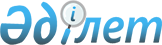 О внесении изменений в состав Рабочей группы по кодификации международных договоров, составляющих договорно-правовую базу Таможенного союза и Единого экономического пространстваРешение Коллегии Евразийской экономической комиссии от 5 марта 2013 года № 27

      Коллегия Евразийской экономической комиссии решила:



      1. Внести в состав Рабочей группы по кодификации международных договоров, составляющих договорно-правовую базу Таможенного союза и Единого экономического пространства, утвержденный Решением Коллегии Евразийской экономической комиссии от 18 сентября 2012 г. № 162, следующие изменения:



      а) включить в состав Рабочей группы следующих лиц:      от Республики Беларусьот Евразийской экономической комиссииот Постоянной комиссии Межпарламентской ассамблеи ЕврАзЭС по правовым вопросам:

б) указать новые должности членов Рабочей группы от Евразийской экономической комиссии:

      в) исключить из состава Рабочей группы Адерейко А.Н.



      2. Настоящее Решение вступает в силу по истечении 30 дней с даты его официального опубликования.       Председатель                               В.Б. Христенко

 

 
					© 2012. РГП на ПХВ «Институт законодательства и правовой информации Республики Казахстан» Министерства юстиции Республики Казахстан
				Михневич 

Александр Юрьевич–Первый заместитель Министра иностранных дел Республики БеларусьСидорук

Александр Дмитриевич–старший советник управления Содружества Независимых Государств и Евразийского экономического сообщества Министерства иностранных дел Республики БеларусьУгрин

Алексей Сергеевич–начальник Правового управления Государственного таможенного комитета Республики БеларусьТихонова 

Юлия Викторовна–заместитель начальника отдела кодификации, международно-правовой работы и осуществления депозитарных функций Правового департаментаЖамбалнимбуев

Бато-Жаргал–член Комитета Совета Федерации Федерального Собрания Российской Федерации по бюджету и финансовым рынкам, член Постоянной комиссии МПА ЕврАзЭС по таможенному регулированию и пограничной политикеМоскалькова

Татьяна Николаевна–заместитель председателя Комитета Государственной Думы Федерального Собрания Российской Федерации по делам СНГ и связями с соотечественникамиПолторабатько

Людмила Григорьевна–член Комитета Сената Парламента Республики Казахстан по законодательству, судебной системе и правоохранительным органам, член Постоянной комиссии МПА ЕврАзЭС по правовым вопросамТиникеев

МухтарБакирович–член Комитета Мажилиса Парламента Республики Казахстан по законодательству и судебно-правовой реформе, председатель Постоянной комиссии МПА ЕврАзЭС по правовым вопросамЧеревач

Владимир Олегович–заместитель председателя Постоянной комиссии Палаты представителей Национального собрания Республики Беларусь по законодательству, член Постоянной комиссии МПА ЕврАзЭС по правовым вопросам;от Секретариата Суда Евразийского экономического сообщества:от Секретариата Суда Евразийского экономического сообщества:от Секретариата Суда Евразийского экономического сообщества:Абдрасулов

ЕрмекБаяхметович–советник судьи от Республики КазахстанЕсич

Инна Васильевна–помощник Председателя СудаЮрченко

Валерий Григорьевич–советник судьи от Российской Федерации;Акимова 

Ирина Владимировна–заместитель начальника отдела нормативно-правовой базы Департамента развития интеграцииСмирнова 

Ольга Владимировна–заместитель начальника отдела кодификации, международно-правовой работы и осуществления депозитарных функций Правового департамента;